DERBYSHIRE HOCKEYPLAYER PATHWAY PROGRAMME2017 - 2018There will be 3 venues for Derbyshire Development Centres (DC) within the county to which all hockey players are invited. Venue 1.  Ellis Astro, Shobnall Leisure Complex – Burton.Venue 2:  Belper Meadows, Belper.Venue 3:  Buxton Community School - Buxton. Players do not need to be nominated by their school or club to be able to attend. All dates and times are listed further on.The centres will be led by Level 3 and Level 2 coaches and are the first rung on the ladder of the player pathway. The emphasis for the DCs is fun, enjoyable learning and skill development for all players. Players will be assessed and possibly selected for progression through to Derbyshire Academy Centres (AC). Training and fixtures will run from Sept 2017 through to May 2018.
The ACs replace the County teams and will compete with ACs from other Counties. Those players not progressing to ACs will be encouraged to continue with school and club hockey and will be provided with information on local activity until the DCs begin again the following season. IMPORTANT:Registration for Derbyshire DC must be completed online at: www.ehbplayersystem.co.ukNB: Registration will be for Derbyshire DC – there will be no requirement to select a specific venue. All players should though aim to attend a minimum of 12 hours of coaching at either one single venue or across different venues – depending on which is most convenient to them in terms of location day/time.Please note that due to low numbers there will be no DC’s held for U16 & U17 Boys and Girls - assessments will be undertaken during AC’s. You will still be required to register though so that you are in the system. Please ensure that you tick the appropriate boxes i.e. Medical, Transportation, Photography etc and then click the SAVE button.Players already registered/already in the system do not need to re-register but MUST check their existing registration details and tick the consent boxes when prompted to do so by a system email.Please remember, the rules state that we cannot allow players to train without the signed consent form. It is therefore, essential that you bring the completed registration form to your first training session at each venue. 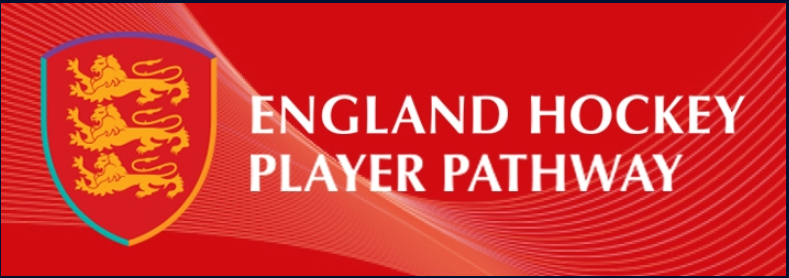 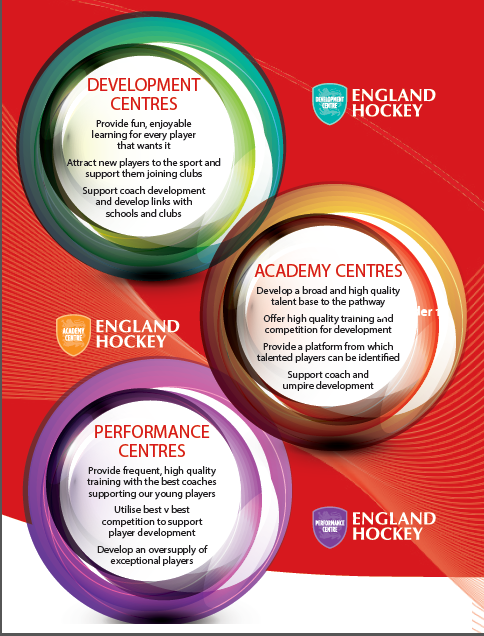 DERBYSHIRE DEVELOPMENT CENTRE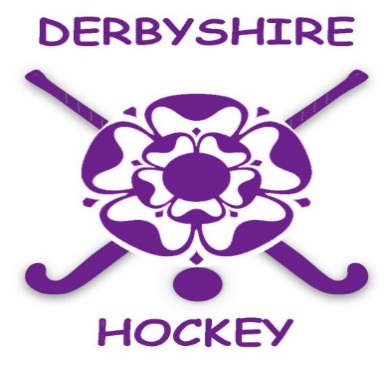 DERBYSHIRE DEVELOPMENT CENTREDERBYSHIRE DEVELOPMENT CENTREDEVELOPMENT CENTRE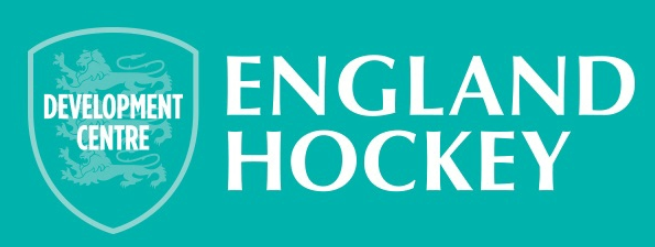 Which venue should I attend?Please attend the venue that is closest or most convenient for you. Players can attend their age group sessions at more than one venue if they choose – please remember to take a signed consent form to the first session at each separate venue.Which Age Group should I attend?U13 born 2005 or later, U14 born 2004, U15 born 2003 What does it Cost?£54.00 for all age groupsAttendees will be required to pay for 12 hours of scheduled age group coaching time in advance, irrespective of the numbers of hours’/sessions they actually elect to attend. Preferred method of payment is a bank transferAccount Details: Sort Code: 40-15-20; Account Number: 52046415Please ensure that you make it clear which venue/player/age group you are making payment for e.g. Ellis DC – M. Abel U15 Boys; Belper DC – E. Abel U13 Girls.As players can choose to attend multiple venues please indicate the venue which will be the preferred one for the majority of your sessions. Alternatively, payment can be made by cash or cheque – payable to Derbyshire Hockey Association c/o Ian Whetton, DHA Treasurer, 83 Mill Hill Lane, Winshill, Burton-on-Trent, DE15 0BAPlease include details on the back of the cheque as above for centre/player/age group. What do I need to bring with me?You will need a hockey stick, shin pads, a gum shield, food and a drink. Remember to put in a waterproof and change of clothes if it looks like rain or sun block if it is going to be a sunny day!DEVELOPMENT CENTREDC Assessment?There will be no formal written or online assessments for DC activity.Coaches will provide continual feedback during the sessions - both individually to players as well as to groups.Progression to Derbyshire Academy Centres will take place at the end of the DC cycle. Players will be notified week commencing 21st August 2017.ACADEMY CENTRES 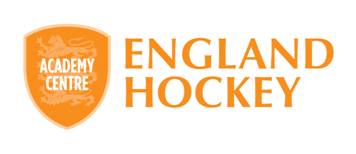 Please find below the proposed dates for the Derbyshire Academy Centre training (ACs). These will be held at The Ellis Astro, Shobnall and Belper Meadows, Belper. 
The aim of AC’s is to offer high quality training and competition providing a platform from which to identify talented players. Each age group will have a 1.5hr session on each date.Please note that the minimum required attendance to be considered for the AC squad is 4 full sessions of 1.5 hours and that we cannot offer a refund for non-availability/attendance. We operate a policy of continual assessment and in order to make the most of the coaching, players should attend all 6 sessions. Final details/times will be confirmed/published along with the finalised AC fixture dates nearer the time.DERBYSHIRE HOCKEY ASSOCATIONCode of Conduct for ParentsDo not force an unwilling young player to participate.Encourage your child to learn the rules and play within them.Set a good example by recognising fair play and applauding good      performances of all.Never shout or belittle your child for poor performance. Publicly accept coaches and umpire’s decisions.Support the volunteer coaches.Help your child recognise good performance, not just results.Insist your child uses protective equipment such as mouth guards and shin pads.DERBYSHIRE HOCKEY ASSOCATIONPlayer Pathway Contacts 2017 -18Useful Websites:Derbyshire Hockey Development: http://derbyshockeydev.clubbuzz.co.uk/England Hockey:    www.englandhockey.co.ukPlayer Pathway:     http://www.englandhockey.co.uk/page.asp?section=2132  Derbyshire Sport:    www.derbyshiresport.co.ukMidlands Player Pathway: www.midlands.singlesystem.co.uk/aboutus.php?sNav=findusDERBYSHIRE HOCKEY ASSOCATIONVenues 2017 - 18Shobnall:
Ellis Astro, Shobnall Leisure Complex, Shobnall Road, Burton on Trent, Staffs, DE14 2BB.TEL: 01283 508180Belper:Belper Meadows, Christchurch Meadows, Bridge Street, Belper, Derbyshire, DE56 1BA.Buxton:Buxton Community School, College Road, Buxton, Derbyshire, SK17 9EA.TEL: 01298 23122DERBYSHIRE HOCKEY ASSOCATIONPLAYER PATHWAY HANDBOOK 2017 - 2018                                                                                                                                                                                                                     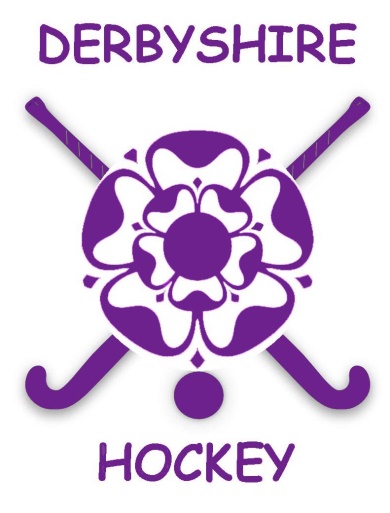 DATEAGE GROUPTIMESESSION LENGTHCOSTTuesday1st AugustU13Boys and Girls10.00 – 14.304 hrs
Lunch - 30 mins £54.00Payable in advance for all age group sessions 
Full details of how payment can be made is listed further down in the handbook.£54.00Payable in advance for all age group sessions 
Full details of how payment can be made is listed further down in the handbook.Wednesday2nd AugustU14/U15Boys and Girls10.00 – 14.304 hrs
Lunch - 30 mins £54.00Payable in advance for all age group sessions 
Full details of how payment can be made is listed further down in the handbook.£54.00Payable in advance for all age group sessions 
Full details of how payment can be made is listed further down in the handbook.Thursday3rd AugustU13Boys and Girls10.00 – 14.304 hrs
Lunch - 30 mins £54.00Payable in advance for all age group sessions 
Full details of how payment can be made is listed further down in the handbook.£54.00Payable in advance for all age group sessions 
Full details of how payment can be made is listed further down in the handbook.Friday4th AugustU14/U15Boys and Girls10.00 – 14.304 hrs
Lunch - 30 mins £54.00Payable in advance for all age group sessions 
Full details of how payment can be made is listed further down in the handbook.£54.00Payable in advance for all age group sessions 
Full details of how payment can be made is listed further down in the handbook.Monday7th AugustU13Boys and Girls10.00 – 14.304 hrs
Lunch - 30 mins £54.00Payable in advance for all age group sessions 
Full details of how payment can be made is listed further down in the handbook.£54.00Payable in advance for all age group sessions 
Full details of how payment can be made is listed further down in the handbook.Tuesday8th AugustU14/U15Boys and Girls10.00 – 14.304 hrs
Lunch - 30 mins £54.00Payable in advance for all age group sessions 
Full details of how payment can be made is listed further down in the handbook.£54.00Payable in advance for all age group sessions 
Full details of how payment can be made is listed further down in the handbook.DATEAGE GROUPTIMESESSION LENGTHCOSTSunday9th JulyU13Boys and Girls09.30 – 12.303 hrs
£54.00Payable in advance for all age group sessions 
Full details of how payment can be made is listed further down in the handbook.Sunday9th July£54.00Payable in advance for all age group sessions 
Full details of how payment can be made is listed further down in the handbook.Sunday9th JulyU14/U15Boys and Girls13.00 – 16.003 hrs
£54.00Payable in advance for all age group sessions 
Full details of how payment can be made is listed further down in the handbook.£54.00Payable in advance for all age group sessions 
Full details of how payment can be made is listed further down in the handbook.Sunday16th JulyU13Boys and Girls09.30 – 12.303 hrs
£54.00Payable in advance for all age group sessions 
Full details of how payment can be made is listed further down in the handbook.Sunday16th July£54.00Payable in advance for all age group sessions 
Full details of how payment can be made is listed further down in the handbook.Sunday16th JulyU14/U15Boys and Girls13.00 – 16.003 hrs
£54.00Payable in advance for all age group sessions 
Full details of how payment can be made is listed further down in the handbook.£54.00Payable in advance for all age group sessions 
Full details of how payment can be made is listed further down in the handbook.Sunday23rd JulyU13Boys and Girls09.30 – 12.303 hrs
£54.00Payable in advance for all age group sessions 
Full details of how payment can be made is listed further down in the handbook.Sunday23rd July£54.00Payable in advance for all age group sessions 
Full details of how payment can be made is listed further down in the handbook.Sunday23rd JulyU14/U15Boys and Girls13.00 – 16.003 hrs
£54.00Payable in advance for all age group sessions 
Full details of how payment can be made is listed further down in the handbook.£54.00Payable in advance for all age group sessions 
Full details of how payment can be made is listed further down in the handbook.Sunday30th July U13Boys and Girls09.30 – 12.303 hrs
£54.00Payable in advance for all age group sessions 
Full details of how payment can be made is listed further down in the handbook.Sunday30th July £54.00Payable in advance for all age group sessions 
Full details of how payment can be made is listed further down in the handbook.Sunday30th July U14/U15Boys and Girls13.00 – 16.003 hrs
£54.00Payable in advance for all age group sessions 
Full details of how payment can be made is listed further down in the handbook.DATEAGE GROUPTIMESESSION LENGTHCOSTSaturday29th JulyU13Boys and Girls10.00 – 14.304 hrs
Lunch - 30 mins £54.00Payable in advance for all age group sessions 
Full details of how payment can be made is listed further down in the handbook.£54.00Payable in advance for all age group sessions 
Full details of how payment can be made is listed further down in the handbook.Sunday30th JulyU14/U15Boys and Girls10.00 – 14.304 hrs
Lunch - 30 mins £54.00Payable in advance for all age group sessions 
Full details of how payment can be made is listed further down in the handbook.£54.00Payable in advance for all age group sessions 
Full details of how payment can be made is listed further down in the handbook.Saturday5th AugustU13Boys and Girls10.00 – 14.304 hrs
Lunch - 30 mins £54.00Payable in advance for all age group sessions 
Full details of how payment can be made is listed further down in the handbook.£54.00Payable in advance for all age group sessions 
Full details of how payment can be made is listed further down in the handbook.Sunday6th AugustU14/U15Boys and Girls10.00 – 14.304 hrs
Lunch - 30 mins £54.00Payable in advance for all age group sessions 
Full details of how payment can be made is listed further down in the handbook.£54.00Payable in advance for all age group sessions 
Full details of how payment can be made is listed further down in the handbook.Saturday12th AugustU13Boys and Girls10.00 – 14.304 hrs
Lunch - 30 mins £54.00Payable in advance for all age group sessions 
Full details of how payment can be made is listed further down in the handbook.£54.00Payable in advance for all age group sessions 
Full details of how payment can be made is listed further down in the handbook.Sunday13th AugustU14/U15Boys and Girls10.00 – 14.304 hrs
Lunch - 30 mins £54.00Payable in advance for all age group sessions 
Full details of how payment can be made is listed further down in the handbook.£54.00Payable in advance for all age group sessions 
Full details of how payment can be made is listed further down in the handbook.DATEAGE GROUPTIMESESSION LENGTHCOSTSunday3rd Sept 
2017U13 – U17Boys and Girls09.30 – 17.001.5 hrs per age group£50 Payable in advance for all 6 sessionsSunday17th Sept
2017U13 – U17Boys and Girls09.30 – 17.001.5 hrs per age group per age group£50 Payable in advance for all 6 sessionsSunday8th Oct
2017U13 – U17Boys and Girls09.30 – 17.001.5 hrs per age group per age group£50 Payable in advance for all 6 sessionsSunday22nd Oct 
2017U13 – U17Boys and Girls09.30 – 17.001.5 hrs per age group per age group£50 Payable in advance for all 6 sessionsSunday26th Nov 
2017U13 – U17Boys and Girls09.30 – 17.001.5 hrs per age group per age group£50 Payable in advance for all 6 sessionsSunday14th Jan
2018U13 – U17Boys and Girls09.30 – 17.001.5 hrs per age group per age group£50 Payable in advance for all 6 sessionsPOSITIONNAMEMOBILEEMAILPlayer Pathway CoordinatorSarah Abel07881 606136sarah.abel01@googlemail.comPlayer Pathway
Central AdministratorJudy Hooker07746 487045judynigel@btinternet.comPlayer Pathway TreasurerIan Whetton07771 854735whettons@tiscali.co.ukPlayer Pathway   Welfare OfficerIan Whetton07771 854735whettons@tiscali.co.ukEllis Lead DC Coach/CoordinatorKevin Heath07891 420024kevin@team-sports-coaching.comBelper Lead DC Coach/CoordinatorClaire Vaughan07776 235765clairevaughan72@gmail.comBuxton Lead DC Coach/CoordinatorStuart Rowlands07891 551016s.rowlands@aol.co.uk